										File: BC-RBoard Member Financial DisclosureBoard members are required by law to disclose certain items received in connection with serving on the Board. If Board members receive such items, they must file a report with the secretary of state on forms prescribed by the secretary of state. Such report must be filed on or before January 15, April 15, July 15 and October 15 of each year, and shall cover the period since the last report. The report must contain the name of the person from whom the reportable item was received, its value and the date of receipt. Board members who do not receive any items that must be reported are not required to file a report.Items, which must be reported, include the following:Any money received, including a loan, pledge, advance, guarantee of a loan or any forbearance or forgiveness of indebtedness from any person with a value greater than $65. Any gift of any item of real or personal property other than money with a value greater than $65. Any loan of real or personal property if the value of the loan is greater than $65. "Value of the loan" means the cost saved or avoided by the Board member by not borrowing, leasing or purchasing comparable property from a source available to the general public.Any payment for a speech, appearance or publication. Tickets to a sporting, recreational, educational or cultural event with a value greater than $65 for any single event. Payment of or reimbursement for actual and necessary expenses for travel and lodging for attendance at a convention, fact-finding mission or trip, or other meeting if the Board member is scheduled to deliver a speech, make a presentation, participate on a panel or represent the school district unless the payment for such expenditures is made from public funds or from the funds of any association of public officials or public entities such as the Colorado Association of School Boards (CASB). Any gift of a meal to a fund-raising event of a political party.To avoid misunderstandings about the value of an item, the donor must furnish the Board member with a written statement of the dollar value of the item when it is given.Adopted: March 18, 2015Revised: May 27, 2020LEGAL REF.: 	C.R.S. 24-6-201 et seq. (public official disclosure law)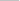 